УКРАЇНАПОЧАЇВСЬКА  МІСЬКА  РАДАВИКОНАВЧИЙ КОМІТЕТР І Ш Е Н Н Явід    листопада 2021 року                                           			                       № проектПро надання дозволуна відчуження земельної ділянки Відповідно до статті 52, 59 Закону України « Про місцеве самоврядування в Україні», статті 18 Закону України «Про охорону дитинства»,  статей 31, 32, 242 Цивільного кодексу України, Порядку провадження  органами опіки та піклування діяльності, пов’язаної із захистом прав дитини, затвердженого постановою Кабінету Міністрів України від 24 вересня 2008 року №866 (зі змінами), розглянувши заяву Мандзюк  Інни Іванівни, 18 березня  1980 року народження, жительки вул. П. Мирного, буд.34, м. Радивилів Дубенського району Рівненської області, поданої від імені і за довіреністю Довбиш Марії Яківни, 20 листопада 1969 року народження, жительки  вул. Митрака, буд.3, кв .1, м. Ужгород, щодо надання дозволу на відчуження (даровизну) земельної ділянки, яка належить довірительці на праві приватної власності, на виконання рішення комісії з питань захисту прав дитини  Почаївської міської ради  № 9/3 від 22 листопада 2021 року, з метою забезпечення прав та законних інтересів  малолітнього  Зубкова Сергія Сергійовича, 03 листопада 2011 року народження, який зареєстрований за адресою: вул. Радивилівська, буд.16,  с. Будки Кременецького району Тернопільської області, виконавчий комітет міської радиВИРІШИВ :1. Надати Довбиш Марії Яківні, 20 листопада  1969 року народження  дозвіл на вчинення правочину, а саме: відчуження (дарування) земельної ділянки для ведення товарного сільськогосподарського виробництва (кадастровий номер – 6123481000:01:001:0737), загальна площа – 0,9344га, яка належить їй на праві приватної власності на користь малолітнього Зубкова Сергія Сергійовича, 03 листопада 2011 року народження, який зареєстрований за адресою: вул. Радивилівська, буд.16,  с. Будки Кременецького району Тернопільської області.2. Надати Шелест Надії Яківні, 11 травня 1980 року народження, жительці вул. Радивилівська, буд.16, с. Будки Кременецького району Тернопільської області дозвіл на укладення (підписання) від імені  і на користь  малолітнього сина  Зубкова Сергія Сергійовича, договору дарування вищезазначеного нерухомого майна. Віктор ЛівінюкГалина Бондар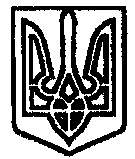 